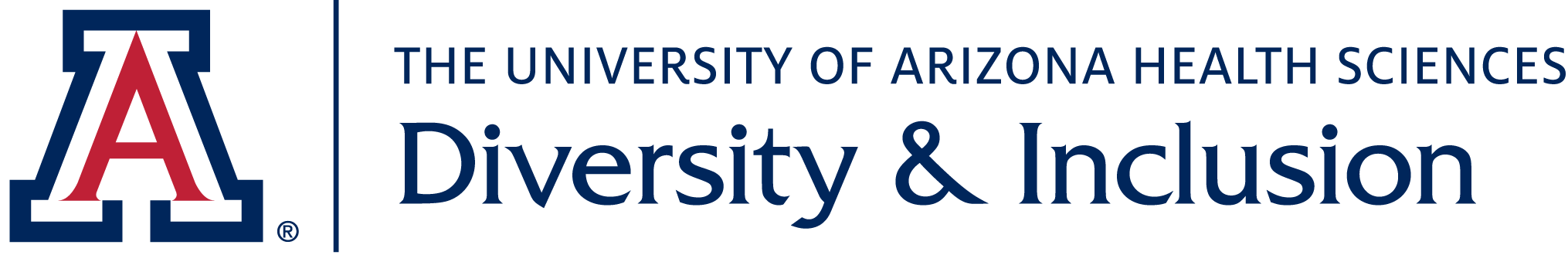 21 Multiple Choice Test-Taking Tips*Read directions carefully.Know if each question has one or more correct options.Know how much time is involved.Preview the test.Read test quickly, answer easiest questions first.Read test second time & answer more difficult questions.You may pick up clues from first reading, become more comfortable.If time allows, review both questions & answers.  It is possible you miss-read questions the first time.Improve your odds, think critically:Cover options, read the stem & try to answer.  Select option that most closely matches your answer.Read the stem with each option.Treat each option as a true-false question, and choose the “most true.”Eliminate options you know to be incorrect.Question options that grammatically don’t fit with the stem.Question options that are totally unfamiliar to you.Question options that contain negative or absolute words.(Try subbing a qualified term for an absolute one ~ frequently for always or typical for every to see if you can eliminate it).“All of the above” If two or more seem correct, “all of the above” is a strong possibility.Number answersToss out high and low and consider middle range numbers.Look alike options Probably one is correct, choose the best but eliminate choices that mean basically the same thing thus cancel each other out.Double negatives Create the equivalent positive statement and consider.Echo optionsIf two options are opposite of each other, chances are one of them is correct.Favor options that contain qualifiers.The result is longer, more inclusive items that better fill the role of the answer.If two alternatives seem correct, compare them for differences, then refer to the stem to find your best answer.Use hints from words you know in both stem and options.Don't keep on changing your answer, usually your first choice is the right one, unless you misread the question.A positive choice is more likely to be true than a negative one.Remember, you are looking for the BEST ANSWER.  *Adapted from:  http://www.testtakingtips.com/test/multiple.htm 